新幹線もしくはJR新快速で新大阪着（新大阪駅1番ホームJRおおさか東線に乗り換え→JR野江駅下車→（JR野江改札に看板表示あり、から徒歩100メートルで）京阪野江駅（京阪本線）1番ホーム出町柳方面に乗車　2駅目→森小路（もりしょうじ）下車　東出口をでて右折すぐに当院があります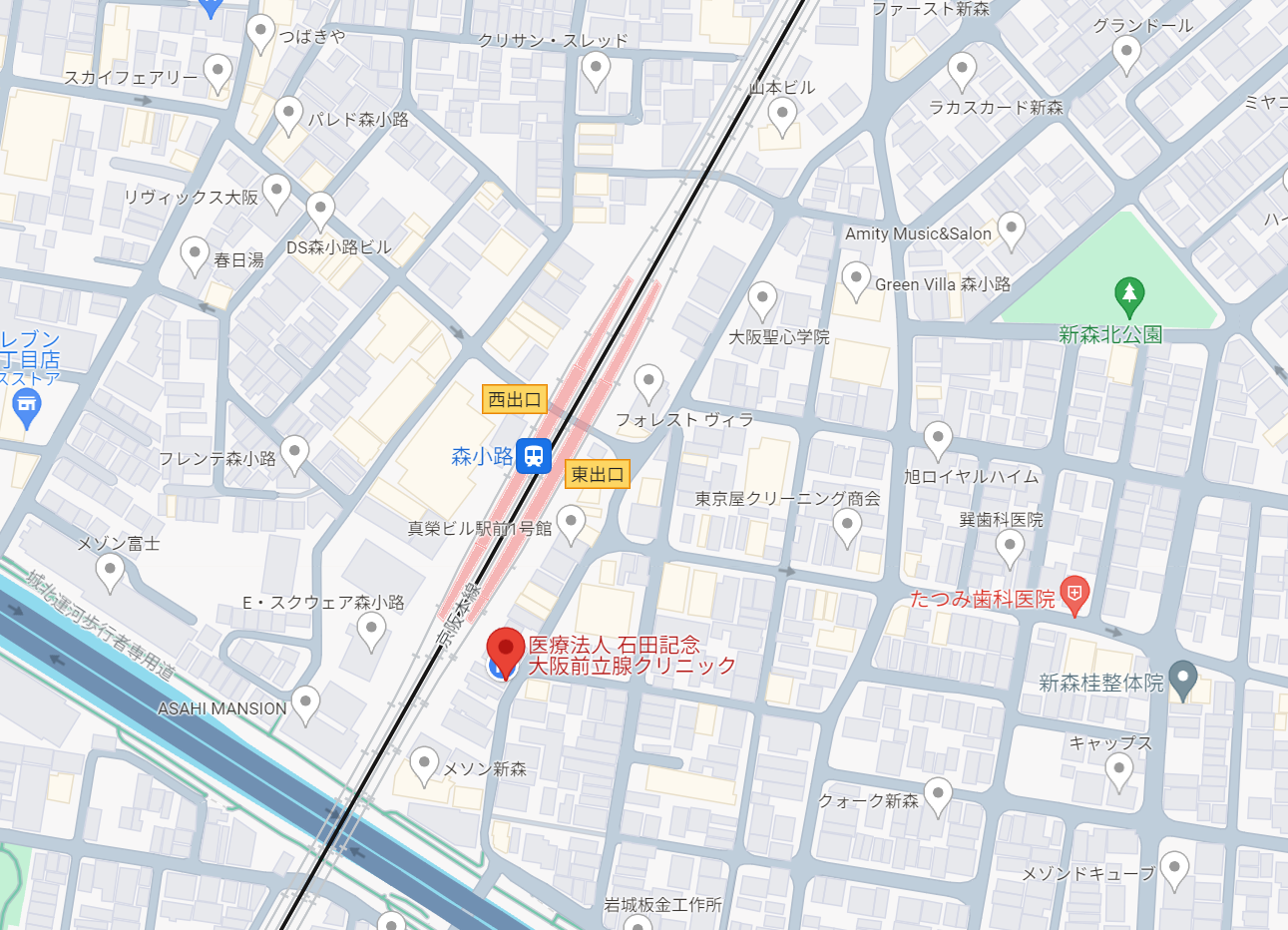 新大阪（地下鉄御堂筋線）→淀屋橋（京阪本線）→森小路（もりしょうじ）飛行機：伊丹空港→大阪空港駅（大阪モノレール）→門真市駅→門真市駅（京阪本線）→森小路	（もりしょうじ）駅下車　東改札口を出て右折100m京阪本線京橋駅からですと京都出町柳行き普通列車に乗車していただきJR野江、関目を過ぎて3駅目の森小路（もりしょうじ）で下車してください。